  РОССИЙСКАЯ ФЕДЕРАЦИЯ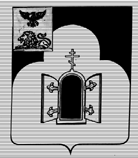 БЕЛГОРОДСКАЯ ОБЛАСТЬМУНИЦИПАЛЬНЫЙ РАЙОН «ЧЕРНЯНСКИЙ РАЙОН»МУНИЦИПАЛЬНЫЙ СОВЕТ ЧЕРНЯНСКОГО РАЙОНА                                   Пятнадцатая                                     сессия третьего созываР Е Ш Е Н И Е18 декабря 2019 г.                                                                                                № 169 О внесении изменений в решение Муниципального совета Чернянского района от 13.12.2017 г. № 494 «Об установлении тарифов на платные услуги, оказываемые муниципальным бюджетным учреждением «Плавательный бассейн «Дельфин» Чернянского района Белгородской области»»В соответствии со статьей 39 Устава Чернянского района, решением муниципального совета Чернянского района от  г. № 189 «Об утверждении порядка регулирования тарифов на товары, работы и услуги, производимые муниципальными предприятиями и   учреждениями на территории Чернянского района»,  в целях урегулирования вопросов предоставления платных услуг с учетом практики деятельности муниципального учреждения, с учетом приказа Министерства спорта Российской Федерации от  г. № 1248 «Об утверждении рекомендаций для работодателей по организации, подготовке и выполнению нормативов Всероссийского физкультурно-спортивного комплекса «Готов к труду и обороне» (ГТО) для лиц, осуществляющих трудовую деятельность», в целях повышения морального и материального стимулирования обладателей золотого знака Всероссийского физкультурно-спортивного комплекса «Готов к труду и обороне» (ГТО), отдельных категорий граждан - участников спортивного и социального часов Муниципальный совет Чернянского районарешил:1. Внести в решение Муниципального совета Чернянского района от 13.12.2017 г. № 494 «Об установлении тарифов на платные услуги, оказываемые муниципальным бюджетным учреждением «Плавательный бассейн «Дельфин» Чернянского района Белгородской области»» следующие изменения:1.1. строку 1 таблицы «Тарифы на платные услуги, оказываемые  муниципальным бюджетным учреждением «Плавательный бассейн «Дельфин» Чернянского района Белгородской области»», приведенной в приложении к решению, (далее – таблица приложения) изложить в следующей редакции:1.2. дополнить таблицу приложения строкой 34 следующего содержания:  1.3. дополнить приложение примечаниями следующего содержания: «Примечания:  <*> - Тарифы применяются для жителей Чернянского района;<**> - Тарифы применяются к участникам спортивного часа – сотрудникам бюджетной сферы, работающих в организациях, перечень которых утверждается распоряжением администрации Чернянского района.».2. Опубликовать настоящее решение в районной газете «Приосколье», разместить в сети Интернет на официальном сайте органов местного самоуправления Чернянского района (раздел «Муниципальный совет» (адрес сайта: http://www.admchern.ru)) и в сетевом издании «Приосколье 31» (раздел «Официальные документы» (адрес сайта:  http://www.GAZETA-PRIOSKOLYE.RU)).3.  Ввести в действие настоящее решение со дня его официального опубликования.4. Контроль за выполнением настоящего решения возложить на постоянную комиссию Муниципального совета Чернянского района по финансово-экономическим вопросам, благоустройству, градостроительству и муниципальному хозяйству и начальника управления ФКС и МП администрации муниципального района «Чернянский район» Белгородской области.Председатель Муниципального советаЧернянского района                                                 	                               М.В. Чуб«1Разовое посещение бассейна (для взрослых)100/ 1час«1Разовое посещение бассейна (для взрослых)50/ 1часдля обладателей золотого знака ГТО<*>«1Разовое посещение бассейна (для взрослых)50/ 1час/1 раз в неделю - спортивный час <**>»;«34Разовое посещение бассейна для пенсионеров, инвалидов, детей сирот, многодетных семей, ветеранов боевых действий2 часа/ 1 раз в неделю/ бесплатно -  социальный час»;